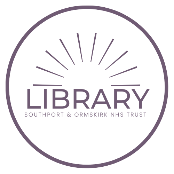 Apostrophes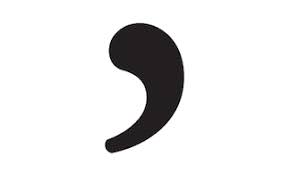 Using its vs. it’s Remember: It’s is short for it is. Its indicates that something belongs to it. For example: “The dog ran across the park. [Its/His] tail was white but [its/his] paws were dirty.” Here, both make sense – so you would use its. Droppin’ Letters Apostophes are used when a word is shortened, or two words are contracted to form one: Possession 
The rules about forming possessives probably cause the most apostrophe confusion. They vary a little bit, depending on what type of noun you are making into a possessive. Here are the rules of thumb:Style guides vary in their recommendations of what to do when you have a singular proper noun that ends in s. Some recommend adding only an apostrophe:Charles Dickens’ novels Kansas’ main airportOthers say to add apostrophe + s:Charles Dickens’s novels Kansas’s main airportUse whichever style matches the style guide you use for your writing. If you don’t have a style guide, it’s okay to just pick one of the methods, as long as you don’t switch back and forth within the same piece of writing.TypeRuleExampleSingular NounsAdd an apostrophe + sThe dog’s lead The writer’s desk The planet’s atmospherePlural NounsAdd only an apostropheThe dogs’ leads (multiple dogs) The writers’ desks (multiple writers) The planets’ atmospheres (multiple planets)Plural Nouns that do NOT end in sAdd an  apostrophe + sThe children’s toys The geese’s migration route